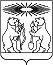 «О внесении изменений в постановление администрации Северо-Енисейского района от 02.07.2013 № 297-п «Об утверждении Положения о муниципальном жилищном контроле и административного регламента проведения проверок при осуществлении муниципального жилищного контроля на территории Северо-Енисейского района Красноярского края»В целях упорядочения осуществления муниципального жилищного контроля на территории Северо-Енисейского района и приведения документа в соответствие с действующим законодательством,  руководствуясь статей  20 Жилищного кодекса РФ, статьями  8.2.,8.3.,10,12  Федерального закона от 26.12.2008 № 294-ФЗ «О защите прав юридических лиц и индивидуальных предпринимателей при осуществлении государственного контроля (надзора) и муниципального контроля» и статьей 34 Устава района, ПОСТАНОВЛЯЮ:1. Внести в постановление администрации Северо-Енисейского района от 02.07.2013 № 297-п «Об утверждении положения о муниципальном жилищном контроле и административного регламента проведения проверок при осуществлении муниципального земельного контроля на территории Северо-Енисейского района Красноярского края» (в редакции постановлений администрации Северо-Енисейского района от 19.07.2013 № 346-п, от 22.07.2014 № 337-п, от 20.04.2015 №117-п, от 27.07.2015 № 432-п, от 26.11.2015 №734-п) (далее - постановление) следующие изменения:из пункта 1.2. главы 1 раздела II приложения №2 к постановлению исключить абзац 3;2) пункт 1.2. главы 1 раздела II приложения №2 к постановлению дополнить абзацами 4 и 5 следующего содержания: «- ведущий специалист- муниципальный жилищный инспектор  жилищного отдела администрации Северо-Енисейского района;- специалисты жилищного отдела администрации Северо-Енисейского района, на которых временно возложены обязанности по осуществлению муниципального жилищного контроля на территории Северо-Енисейского района.»;       3) пункт 3.3 главы 3 раздела II приложения №2 к постановлению дополнить подпунктом 3) следующего содержания:       «3) установления или изменения нормативов потребления коммунальных ресурсов (коммунальных услуг).»;               4) пункт 3.6 главы 3 раздела II  приложения №2 к постановлению изложить в следующей редакции:       «3.6. О проведении плановой проверки проверяемое лицо уведомляется не позднее, чем за три рабочих дня до начала ее проведения посредством направления копии распоряжения Главы Северо-Енисейского района о начале проведения плановой проверки заказным почтовым отправлением с уведомлением о вручении  и (или) посредством электронного документа, подписанного усиленной квалифицированной электронной подписью и направленного по адресу электронной почты юридического лица, индивидуального предпринимателя, если такой адрес содержится соответственно в едином государственном реестре юридических лиц, едином государственном реестре индивидуальных предпринимателей либо ранее был представлен юридическим лицом, индивидуальным предпринимателем в орган муниципального жилищного контроля или иным доступным способом.»;          5) пункт 3.8. главы 3 раздела II приложения №2 к постановлению изложить в следующей редакции:«3.8. Основания для проведения внеплановой проверки юридических лиц и индивидуальных предпринимателей и рассмотрение заявлений и обращений о проведении внеплановой проверки юридических лиц и индивидуальных предпринимателей определены статьей 10 ФЗ № 294-ФЗ от 26.12.2008 «О защите прав юридических лиц и индивидуальных предпринимателей при осуществлении государственного контроля (надзора) и муниципального контроля»;  6) пункт 4.3. главы 4 раздела II приложения №2 к постановлению дополнить  абзацем 4 следующего содержания:«В случае, если проведение плановой или внеплановой выездной проверки оказалось невозможным в связи с отсутствием гражданина, сонанимателя жилого помещения, индивидуального предпринимателя, его уполномоченного представителя, руководителя или иного должностного лица юридического лица,  либо в связи с фактическим неосуществлением деятельности юридическим лицом, индивидуальным предпринимателем, либо в связи с иными действиями (бездействием) гражданина, сонанимателя жилого помещения, индивидуального предпринимателя, его уполномоченного представителя, руководителя или иного должностного лица юридического лица, повлекшими невозможность проведения проверки, должностное лицо органа муниципального контроля составляет акт о невозможности проведения соответствующей проверки с указанием причин невозможности ее проведения. В этом случае орган муниципального контроля в течение трех месяцев со дня составления акта о невозможности проведения соответствующей проверки вправе принять решение о проведении в отношении таких граждан, юридического лица или  индивидуального предпринимателя плановой или внеплановой выездной проверки без внесения плановой проверки в ежегодный план плановых проверок и без предварительного уведомления юридического лица, индивидуального предпринимателя, гражданина.»; 7) главу 4 раздела II приложения №2 к постановлению дополнить пунктами 4.10.,4.11.,4.12. следующего содержания:«4.10. В случае невозможности уведомления граждан о проведении плановой или внеплановой проверки в установленные законом сроки по объективным причинам, составляется акт о не возможности уведомления и проверка не проводится.         4.11. В случае своевременного уведомления граждан о проведении плановой или внеплановой проверки, но отсутствия граждан на момент проверки по объективным либо не установленным на момент проверки причинам, составляется акт об отсутствии проверяемого лица (нанимателя, сонанимателя жилого помещения) и в этом случае проверка не проводится. 4.12. В случае отсутствия нанимателя жилого помещения в отношении которого проводится проверка, проверка проводится с участием иного совершеннолетнего гражданина, включенным в ордер, договор найма жилого помещения, либо иной документ, подтверждающий право проживания в проверяемом жилом помещении и признаваемым на этом основании сонанимателем жилого помещения.»; 8) пункт 6.1 главы 6 раздела II приложения №2 к постановлению дополнить абзацем 6 следующего содержания:        «представлять документы, запрашиваемые для проведения проверки на бумажных, электронных носителях, а так же посредством электронного документа, подписанного усиленной квалифицированной электронной подписью и направленного по адресу электронной почты органа осуществляющего муниципальный жилищный контроль.»;        9) главу 6 раздела II приложения №2 к постановлению дополнить пунктом 6.2. следующего содержания:      «6.2. Субъект проверки в случае несогласия с фактами, выводами, предложениями, изложенными в акте, либо с выданным предписанием об устранении выявленных нарушений в течение пятнадцати дней с даты получения акта проверки вправе представить в письменной форме возражения в отношении акта проверки и (или) выданного предписания об устранении выявленных нарушений в целом или его отдельных положений. При этом субъект проверки вправе приложить к таким возражениям документы, подтверждающие обоснованность таких возражений, или их заверенные копии, либо в согласованный срок передать их в администрацию Северо-Енисейского района любым доступным способом, в том числе в форме электронных документов (пакета электронных документов), подписанных усиленной квалифицированной электронной подписью проверяемого лица.»;  10) раздел II приложения №2 к постановлению дополнить главой 9 следующего содержания: «9. Консультирование по вопросам муниципального жилищного контроля.Консультации по вопросам муниципального жилищного контроля проводит ведущий специалист - муниципальный жилищный инспектор жилищного отдела администрации Северо-Енисейского района.     Консультации проводятся по адресу: гп Северо-Енисейский, ул. Ленина, д.48, каб.21. Часы приема граждан: понедельник, вторник с 15.00 часов до 18.00 часов, пятница с 09.00 часов до 12.00 часов.Тел. 8-39160-21-0-60»;11) приложение № 2 к постановлению дополнить разделом IV  следующего содержания:«IV. ОРГАНИЗАЦИЯ И ПРОВЕДЕНИЕ МЕРОПРИЯТИЙ, НАПРАВЛЕННЫХ НА ПРОФИЛАКТИКУ НАРУШЕНИЙ ОБЯЗАТЕЛЬНЫХ ТРЕБОВАНИЙ.1. В целях предупреждения нарушений юридическими лицами и индивидуальными предпринимателями обязательных требований, устранения причин, факторов и условий, способствующих нарушениям обязательных требований, орган муниципального жилищного контроля осуществляет мероприятия по профилактике нарушений обязательных требований в соответствии с ежегодно утверждаемой программой профилактики нарушений.2. В целях профилактики нарушений обязательных требований орган муниципального жилищного контроля:1) обеспечивает размещение на официальном сайте Северо-Енисейского района в сети "Интернет" перечень нормативных правовых актов или их отдельных частей, содержащих обязательные требования, оценка соблюдения которых является предметом муниципального жилищного контроля, а также текстов соответствующих нормативно - правовых актов;2) осуществляет информирование юридических лиц, индивидуальных предпринимателей и граждан по вопросам соблюдения обязательных требований, в том числе посредством разработки и опубликования руководств по соблюдению обязательных требований, проведения семинаров и конференций, разъяснительной работы в средствах массовой информации и иными способами. В случае изменения обязательных требований орган муниципального жилищного контроля, подготавливает и распространяет комментарии о содержании новых нормативных правовых актов, устанавливающих обязательные требования, внесенных изменениях в действующие акты, сроках и порядке вступления их в действие, а также рекомендации о проведении необходимых организационных, технических мероприятий, направленных на внедрение и обеспечение соблюдения обязательных требований;3) обеспечивает регулярное (не реже одного раза в год) обобщение практики осуществления в соответствующей сфере деятельности, муниципального жилищного контроля и размещение на официальном сайте Северо-Енисейского района в сети "Интернет" соответствующих обобщений, в том числе с указанием наиболее часто встречающихся случаев нарушений обязательных требований с рекомендациями в отношении мер, которые должны приниматься юридическими лицами, индивидуальными предпринимателями и гражданами в целях недопущения таких нарушений;4) выдает предостережения о недопустимости нарушения обязательных требований в соответствии с частями 5 - 7 статьи 8.2  Федерального закона от 26.12.2008 года № 294-ФЗ «О защите прав юридических лиц и индивидуальных предпринимателей при осуществлении государственного контроля (надзора) и муниципального контроля» если иной порядок не установлен федеральным законом.3. При условии, что иное не установлено федеральным законом, при наличии у органа муниципального контроля сведений о готовящихся нарушениях или о признаках нарушений обязательных требований, полученных в ходе реализации мероприятий по контролю, осуществляемых без взаимодействия с юридическими лицами, индивидуальными предпринимателями, гражданами, либо содержащихся в поступивших обращениях и заявлениях (за исключением обращений и заявлений, авторство которых не подтверждено), информации от органов государственной власти, органов местного самоуправления, из средств массовой информации в случаях, если отсутствуют подтвержденные данные о том, что нарушение обязательных требований, требований, установленных муниципальными правовыми актами, причинило вред жизни, здоровью граждан, вред животным, растениям, окружающей среде, объектам культурного наследия (памятникам истории и культуры) народов Российской Федерации, безопасности государства, а также привело к возникновению чрезвычайных ситуаций природного и техногенного характера либо создало непосредственную угрозу указанных последствий, и если юридическое лицо, индивидуальный предприниматель ранее не привлекались к ответственности за нарушение соответствующих требований, орган муниципального жилищного контроля объявляют юридическому лицу, индивидуальному предпринимателю, гражданину предостережение о недопустимости нарушения обязательных требований и предлагают юридическому лицу, индивидуальному предпринимателю, гражданину принять меры по обеспечению соблюдения обязательных требований, требований, установленных муниципальными правовыми актами, и уведомить об этом в установленный в таком предостережении срок орган муниципального контроля.4. Предостережение о недопустимости нарушения обязательных требований должно содержать указания на соответствующие обязательные требования, требования, установленные муниципальными правовыми актами, нормативный правовой акт, их предусматривающий, а также информацию о том, какие конкретно действия (бездействие) юридического лица, индивидуального предпринимателя, гражданина могут привести или приводят к нарушению этих требований.5. Порядок составления и направления предостережения о недопустимости нарушения обязательных требований, подачи юридическим лицом, индивидуальным предпринимателем, гражданином возражений на такое предостережение и их рассмотрения, порядок уведомления об исполнении такого предостережения определяются Правительством Российской Федерации.»;12) приложение № 2 к постановлению дополнить разделом V следующего содержания:«V. ОРГАНИЗАЦИЯ И ПРОВЕДЕНИЕ МЕРОПРИЯТИЙ ПО КОНТРОЛЮ БЕЗ ВЗАИМОДЕЙСТВИЯ С ЮРИДИЧЕСКИМИ ЛИЦАМИ, ИНДИВИДУАЛЬНЫМИ ПРЕДПРИНИМАТЕЛЯМИ, ГРАЖДАНАМИ.1. К мероприятиям по контролю, при проведении которых не требуется взаимодействие органа муниципального жилищного контроля с юридическими лицами и индивидуальными предпринимателями, гражданами (далее - мероприятия по контролю без взаимодействия с юридическими лицами, индивидуальными предпринимателями, гражданами), относятся:1) измерение параметров функционирования сетей и объектов электроэнергетики, водоснабжения и водоотведения, в порядке, установленном законодательством Российской Федерации;2) наблюдение за соблюдением обязательных требований при размещении информации в сети "Интернет" и средствах массовой информации;3) наблюдение за соблюдением обязательных требований посредством анализа информации о деятельности либо действиях юридического лица и индивидуального предпринимателя, обязанность по представлению которой (в том числе посредством использования федеральных государственных информационных систем) возложена на такие лица в соответствии с федеральным законом;4) другие виды и формы мероприятий по контролю, установленные федеральными законами.2. Мероприятия по контролю без взаимодействия с юридическими лицами, индивидуальными предпринимателями проводятся уполномоченными должностными лицами органа муниципального жилищного контроля в пределах своей компетенции на основании заданий на проведение таких мероприятий, утверждаемых Главой Северо-Енисейского района.3. В соответствии с федеральным законом, положением о муниципальном жилищном контроле мероприятия по контролю без взаимодействия с юридическими лицами, индивидуальными предпринимателями, гражданами могут осуществляться с привлечением органом муниципального контроля государственных или муниципальных учреждений, иных организаций. Участие государственных учреждений, иных организаций в осуществлении мероприятий по контролю, не должны допускать возникновения конфликта интересов.4. Порядок оформления и содержание заданий, указанных в пункте 2  настоящего раздела, и порядок оформлен ия должностными лицами органа муниципального жилищного контроля результатов мероприятия по контролю без взаимодействия с юридическими лицами, индивидуальными предпринимателями, гражданами, в том числе измерений, наблюдений, устанавливаются нормативным актом администрации Северо-Енисейского района.5. В случае выявления при проведении мероприятий по контролю, указанных в пункте 1 настоящего раздела, нарушений обязательных требований, требований, установленных муниципальными правовыми актами, должностные лица органа муниципального контроля принимают в пределах своей компетенции меры по пресечению таких нарушений, а также направляют в письменной форме Главе Северо-Енисейского района мотивированное представление с информацией о выявленных нарушениях для принятия при необходимости решения о назначении внеплановой проверки юридического лица, индивидуального предпринимателя, гражданина по основаниям, указанным в пункте 2 части 2 статьи 10 Федерального закона от 26.12.2008 года № 294-ФЗ «О защите прав юридических лиц и индивидуальных предпринимателей при осуществлении государственного контроля (надзора) и муниципального контроля». 6. В случае получения в ходе проведения мероприятий по контролю без взаимодействия с юридическими лицами, индивидуальными предпринимателями, гражданами сведений о готовящихся нарушениях или  признаках нарушения обязательных требований, указанных в частях 5 - 7 статьи 8.2 Федерального закона от 26.12.2008 года  № 294-ФЗ «О защите прав юридических лиц и индивидуальных предпринимателей при осуществлении государственного контроля (надзора) и муниципального контроля», орган муниципального контроля направляют юридическому лицу, индивидуальному предпринимателю, гражданину предостережение о недопустимости нарушения обязательных требований.».2. Разместить настоящее постановление на официальном сайте администрации Северо-Енисейского района в сети «Интернет».        3. Настоящее постановление вступает в силу со дня официального опубликования в газете «Северо-Енисейский вестник».  И.о. Главы Северо-Енисейского района,первый заместитель главы района				                    	А.Н. РябцевАДМИНИСТРАЦИЯ СЕВЕРО-ЕНИСЕЙСКОГО РАЙОНАПОСТАНОВЛЕНИЕАДМИНИСТРАЦИЯ СЕВЕРО-ЕНИСЕЙСКОГО РАЙОНАПОСТАНОВЛЕНИЕ«15» марта 2017 г.                                            № 81-пгп Северо-Енисейскийгп Северо-Енисейский